La Administración de Canadá se complace en presentar propuestas que abordan ciertos puntos del orden del día de la Conferencia Mundial de Radiocomunicaciones de 2015 y que figurarán en los Addenda al presente documento. Cada Addéndum corresponde a uno de los puntos del orden del día. Canadá apoya también una serie de propuestas elaboradas por la Comisión Interamericana de Telecomunicaciones (CITEL).En la preparación de estas propuestas para la CMR-15, Canadá tuvo en cuenta los estudios y Recomendaciones recientes del UIT-R, los resultados de la RPC15-2, los nuevos adelantos en la tecnología de radiocomunicaciones, las cuestiones de servicio conexas y los consiguientes cambios reglamentarios.______________Conferencia Mundial de Radiocomunicaciones (CMR-15)
Ginebra, 2-27 de noviembre de 2015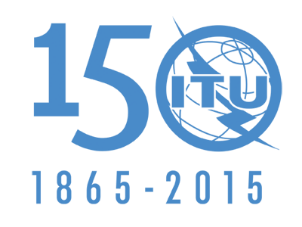 UNIÓN INTERNACIONAL DE TELECOMUNICACIONESUNIÓN INTERNACIONAL DE TELECOMUNICACIONESSESIÓN PLENARIADocumento 16-SSESIÓN PLENARIA16 de julio de 2015SESIÓN PLENARIAOriginal: inglésCanadáCanadáPROPUESTAS PARA LOS TRABAJOS DE LA CONFERENCIAPROPUESTAS PARA LOS TRABAJOS DE LA CONFERENCIA